WORLD MAP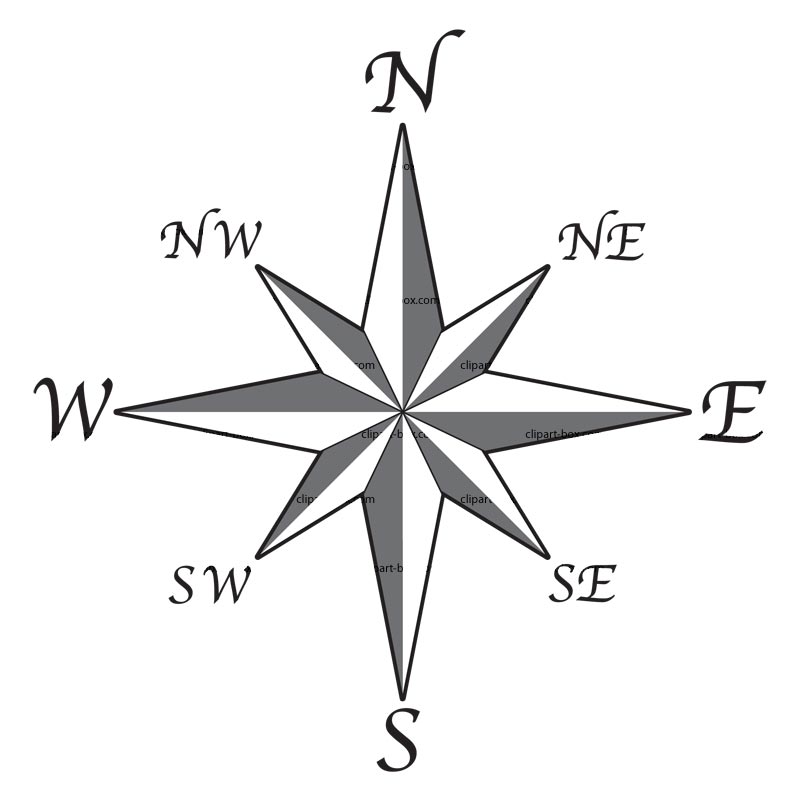 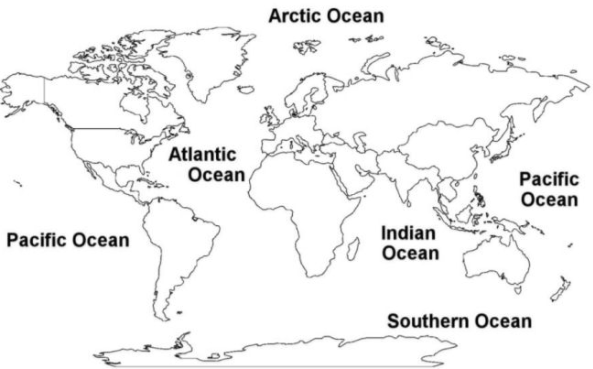 7 Continents Word BankAfrica			Antarctica			Asia						Australia		Europe			North AmericaSouth America